AGOSTO DE 2016FORMULÁRIO OBRIGATÓRIODescrição Sucinta do uso da Reserva Técnica de AuxílioNÚMERO DO PROCESSO:      NOME DO OUTORGADO:      DESCRIÇÃO (Se houve gasto, descreva)  Declaro que não houve utilização dos Recursos da Reserva TécnicaLocal, data e assinatura do Outorgado:       FORMULÁRIO OBRIGATÓRIODescrição Sucinta do uso dos Benefícios ComplementaresNÚMERO DO PROCESSO:      NOME DO OUTORGADO:      DESCRIÇÃO (Se houve gasto, descreva)  Declaro que não houve utilização dos Benefícios ComplementaresLocal, data e assinatura do Outorgado:       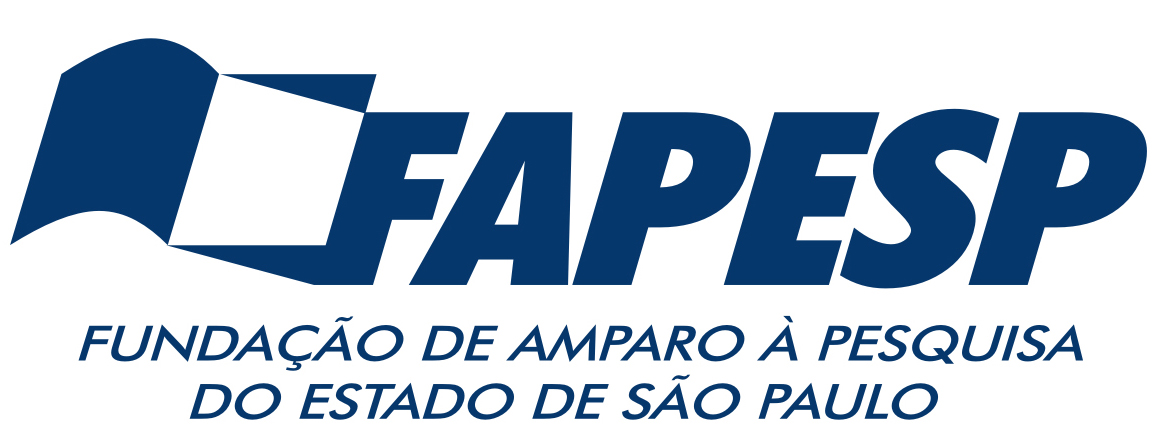 